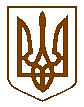 БУЧАНСЬКИЙ МІСЬКИЙ ГОЛОВАР О З П О Р Я Д Ж Е Н Н Я«   10  »  червня  2021 року				         	       		№ 92Про скликання засідання13-ї сесії Бучанської міської радиVIIІ скликання	На підставі ст.42, 46 Закону України «Про місцеве самоврядування в Україні»,РОЗПОРЯДЖАЮСЬ:Скликати 13-ту сесію Бучанської міської ради VIIІ скликання о 10.00 год., 24 червня 2021 року в приміщенні Центрального будинку культури, за адресою: м. Буча, вул. Пушкінська, 61-В.До порядку денного 13-ї сесії внести питання у відповідності з додатком.Секретарю ради  Шаправському Т.О., довести дане розпорядження до відома депутатів Бучанської міської ради,  запросити на сесію керівників управлінь і відділів міської ради та старост Бучанської міської територіальної громади, повідомити представників засобів масової інформації.Контроль за виконанням даного розпорядження покласти на секретаря ради Шаправського Т.О.  Міський голова 				                          А.П. ФедорукПогоджено:Керуючий справами                                                                               Д.О. Гапченко				              Начальник управління юридично-кадрової роботи                                                                   Л.В. РиженкоВ.о. начальника юридичного відділу                                                   К.М. Тужиліна